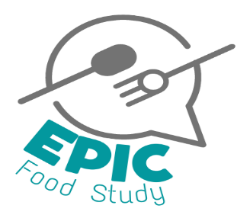 PARENT/CARER PARTICIPATION OPT-OUT FORMEnhancing Policy In SChool Food (EPIC) studyPlease only complete this form if you DO NOT want your child to take part in this study. If you are happy for your child to take part, we do not need you to return this form to us. Please initial the box below.I am not willing for my child to take part in the studyName of child: ……………………………………School/Youth Group: …………………………………………….Class: ……………………………………………..Name of parent/guardian: ………………………………………………………….Signature of parent/guardian: ………………………………………………………….Date: ……………………………………………..For paper copies:PLEASE RETURN THIS OPT-OUT FORM TO YOUR CHILD’S SCHOOL OR YOUTH GROUP OR EMAIL IT TO epicfoodstudy@contact.bham.ac.uk Please return prior to the workshop date,